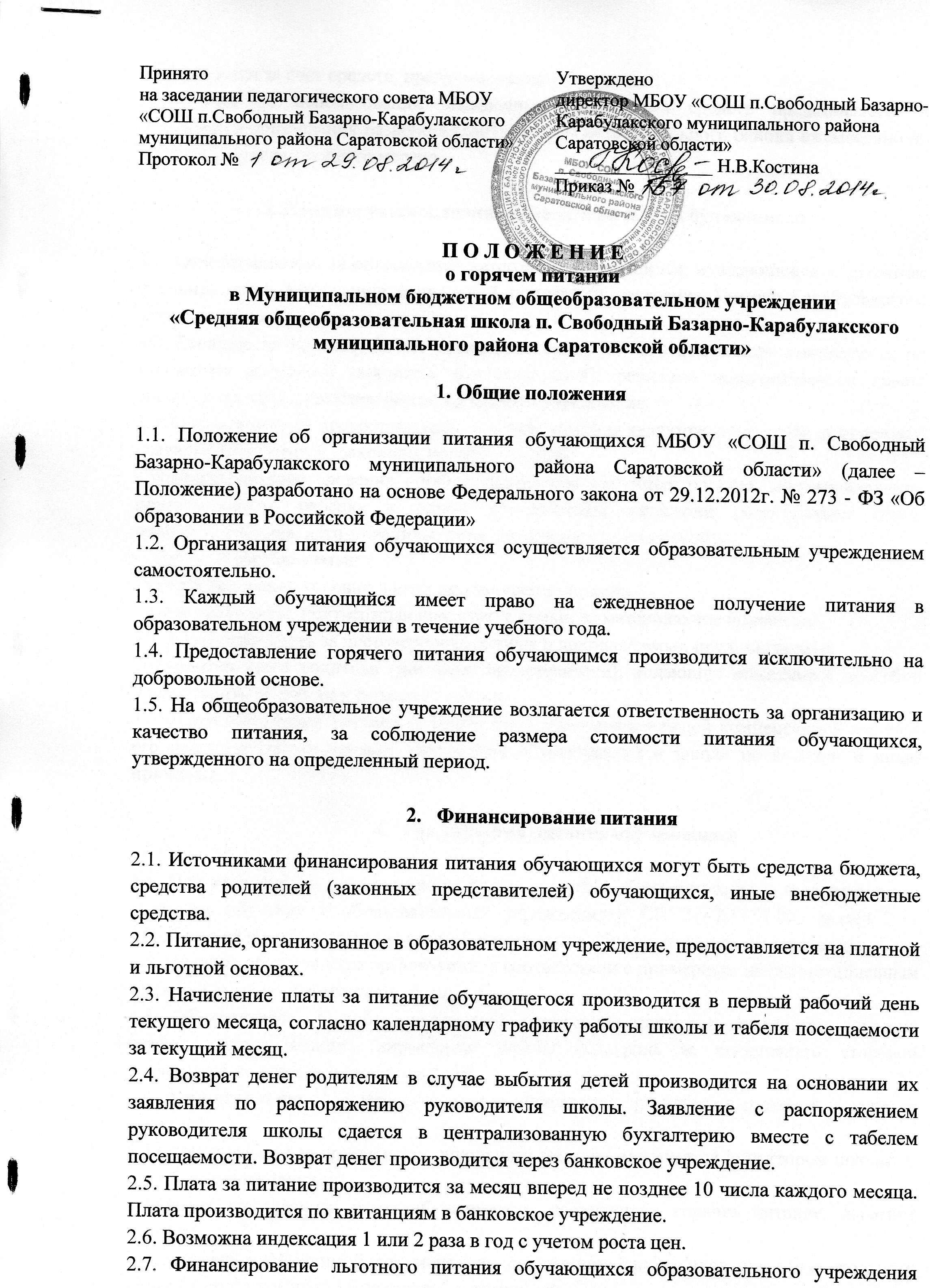 производится за счет средств, предусмотренных бюджетом.2.8. Отчет об использовании выделенных финансовых средств представляется в Управление образования Базарно-Карабулакского муниципального района ежемесячно не позднее 25 числа текущего месяца.3. Порядок установления льготного питания обучающихся3.1. Ответственность за определение категории обучающихся, нуждающейся в  льготном питании, несет Управление социальной поддержки населения Базарно-Карабулакского муниципального района.3.2. Решение на предоставление горячего питания на льготной основе принимается по заявлению родителей (законных представителей), решению педагогического совета школы и приказу директора образовательного учреждения.3.3. Основанием для предоставления льготного питания являются следующие документы:- заявление родителей (законных представителей);- соответствующие сведения органов соцзащиты или иных органов, подтверждающих принадлежность ребенка к одной из льготных категорий (многодетная семья, малообеспеченная, дети-инвалиды, дети, находящиеся под опекой);- справка о составе семьи;- акт обследования условий жизни несовершеннолетнего;- иные документы, подтверждающие статус семьи, ее материальное положение.3.4. Ответственность за достоверность данных о доходах семьи, представляемых  документов несут родители (законные представители), подающие заявление с просьбой предоставить их ребенку льготное питание.3.5. Льготное горячее питание не может быть заменено денежной компенсацией в случае его неполучения по причине  отсутствия обучающегося в школе по болезни и иным причинам.Организация питания обучающихся4.1. При организации питания школа руководствуется «Гигиеническими требованиями к условиям обучения в образовательных учреждениях» СП 2-4.2.1178-02, раздел 2.12 «Требования к организации питания обучающихся в образовательных учреждениях».4.2. Питание обучающихся организуется в соответствии с примерным двенадцатидневным цикличным меню, утверждаемым директором.4.3. Обучающиеся общеобразовательного учреждения питаются по классам согласно графику, утвержденному директором школы. Контроль за посещением столовой возлагается на классных руководителей.4.4. Администрация общеобразовательного учреждения организует в столовой дежурство учителей.4.5.Ответственный за организацию школьного питания назначается директором школы. В его обязанности входит:- ведение ежедневного учета обучающихся, получающих горячее питание, льготное питание;- подготовка необходимой документации по питанию школьников для общешкольного родительского комитета, бухгалтера, директора школы.4.6. Повар школьной столовой несет ответственность за качество пищи, соблюдение рецептур ее приготовления и технологических режимов в установленном порядке.4.7. Для контроля за  организацией питания обучающихся создается бракеражная комиссия. Комиссия:-проверяет качество приготовления блюд, соответственно утвержденному меню;-проверяет соблюдение санитарных норм и правил, сроки хранения и реализации скоропортящихся продуктов;4.8. Руководитель образовательного учреждения несет ответственность за:- организацию питания обучающихся;- охват обучающихся горячим питанием;- своевременное представление списков, смет и иной отчетности по расходованию бюджетных средств, предусмотренных на питание обучающихся, в Управление образования Базарно-Карабулакского муниципального района,- утверждение графика питания;- ежедневное согласование меню;- организацию дежурства в школьной столовой;- ежемесячное представление информации об организации питания в Управление образования Базарно-Карабулакского муниципального района;4.9. Родители (иные представители) обучающихся школы имеют право осуществлять контроль за качеством питания обучающихся. СогласованоСовет родителей (общешкольныйродительский комитет)Протокол № 1 от 28.08.2014 г.СогласованоСовет обучающихся ШР «РИТМ»Протокол № 1 от 28.08.2014 г.